Разработка занятия внеурочной деятельности по ОПК в 3 классе.Тема: «Православные традиции ведения домашнего хозяйства.Цель: познакомить с традициями ведения домашнего хозяйства.Задачи: Расширить знания о домашних животных, вести домашнее хозяйство.Развивать любовь к труду и заботу о животных.Воспитывать в учащихся доброту, отзывчивость, сострадание.Духовно-нравственное воспитание способствует духовно-нравственному становлению ребенка на основе культуры во всех формах ее проявления (религиозной, идеологической, научной, художественной, творческой, бытовой) - это воспитание его души, нравственных качеств и идеалов, чувства гражданственности и патриотизма средствами искусства, музыки, устного народного творчества и т. д.Актуальность данной проблемы выражается в том, что гражданское общество в современной России преодолевает глубокий духовный кризис. Обществом утрачены нравственные основы стабильного общественного развития, выраженные в идеях духовной преемственности православной культуры и традиций в жизни и воспитании. Требуется совершенствование и обновление практики и поиска новых подходов в работе. Акцент - на знание истории народа, его духовно-нравственных традиций и культуры нашего народа.Животные, которых приручили люди, и которые живут у них, — это домашние животные. Все животные когда-то были дикими, но многих из них удалось приручить человеку.В сельской местности успешно развивается животноводство свиней, лошадей, коз, кроликов и даже ослов. На селе почти в каждом доме Вы встретите собаку и кошку. Собака охраняет дом, кошка ловит мышей.Уход за домашним питомцем — собака. Содержание домашних животных требует большой ответственности и терпения. Как говориться в известной пословице: «Мы в ответе за тех, кого приручили». Животное – это слабое существо, которое доверяет и любит Вас. Занятие  по основам православной культуры в 3 классена тему: «Православные традиции ведения домашнего хозяйства»ТЕХНОЛОГИЧЕСКАЯ КАРТА ЗАНЯТИЯФ.И.О.(полностью) Аникина Юлия ВасильевнаСимвол урока    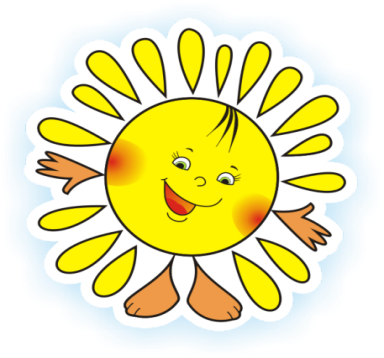 Загадки                                                                                                                                                                Приложение № 1Этот зверь живёт лишь дома,С этим зверем все знакомы.У него усищи-спицы,Он мурлычет, он поёт,Только мыться он боится.Угадали? Это .... (Кот)Носик - круглым пятачком,А задорный хвост - крючком.Мама - хрюшка, папа - свин.Он у них любимый сын. (Поросенок)Есть рога, а не баран,Хвост свечой, а не белка,Не корова, а молоко даёт. (Коза)Рыжий молокозаводДень жуёт и ночь жуёт:Ведь траву не так легкоПеределать в молоко. (Корова) Чемпионка в быстром беге,Я порой вожу телеги.Дядя конюх мне принесВоду, сено и овес. (Лошадь)Я обычная наседка,Уточка - моя соседка.Жаль, взлететь мне нелегко,Куд-кудах, ко-ко-ко! (Курица)Должностью своей гордитсяИ кричит будильник-птицаСпозаранку, в шесть утра:"Эй, пастух, вставать пора!Выводи, ку-ка-ре-ку,Стадо к сочному лужку!" (Петух)Я знаком давно тебе,Говорю я: "Бе-бе-бе!"У меня крутые рожки, В башмачках-копытцах ножки. (Барашек)                 Человеку верный друг,Чутко слышу каждый звук.У меня отличный нюх Зоркий глаз и острый слух. (Собака)Разработка занятия внеурочной деятельности по ОПК в 3 классе.Тема: «Православные традиции ведения домашнего хозяйства.Цель: познакомить с традициями ведения домашнего хозяйства.Задачи: Расширить знания о домашних животных, вести домашнее хозяйство.Развивать любовь к труду и заботу о животных.Воспитывать в учащихся доброту, отзывчивость, сострадание.Духовно-нравственное воспитание способствует духовно-нравственному становлению ребенка на основе культуры во всех формах ее проявления (религиозной, идеологической, научной, художественной, творческой, бытовой) - это воспитание его души, нравственных качеств и идеалов, чувства гражданственности и патриотизма средствами искусства, музыки, устного народного творчества и т. д.Актуальность данной проблемы выражается в том, что гражданское общество в современной России преодолевает глубокий духовный кризис. Обществом утрачены нравственные основы стабильного общественного развития, выраженные в идеях духовной преемственности православной культуры и традиций в жизни и воспитании. Требуется совершенствование и обновление практики и поиска новых подходов в работе. Акцент - на знание истории народа, его духовно-нравственных традиций и культуры нашего народа.Животные, которых приручили люди, и которые живут у них, — это домашние животные. Все животные когда-то были дикими, но многих из них удалось приручить человеку.В сельской местности успешно развивается животноводство свиней, лошадей, коз, кроликов и даже ослов. На селе почти в каждом доме Вы встретите собаку и кошку. Собака охраняет дом, кошка ловит мышей.Уход за домашним питомцем — собака. Содержание домашних животных требует большой ответственности и терпения. Как говориться в известной пословице: «Мы в ответе за тех, кого приручили». Животное – это слабое существо, которое доверяет и любит Вас.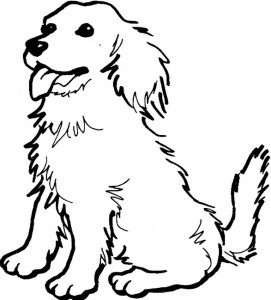 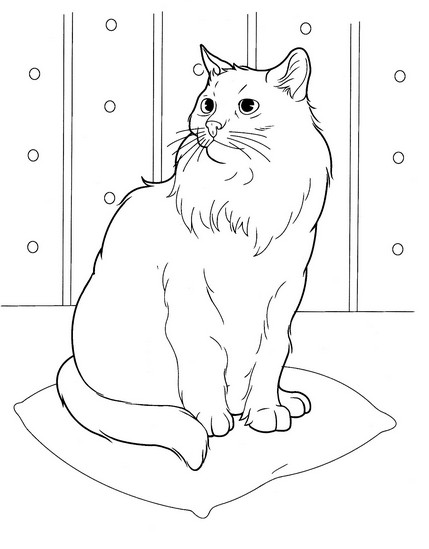 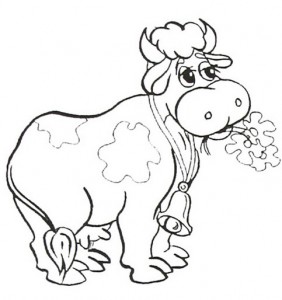 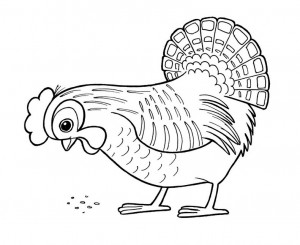 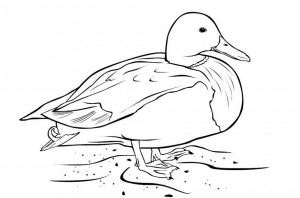 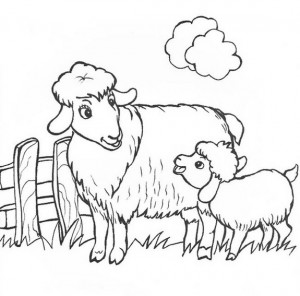 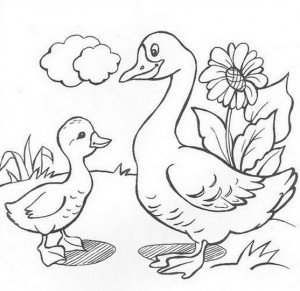 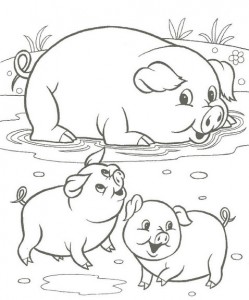 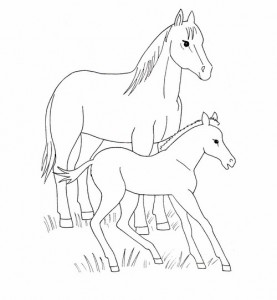 ТемаПравославные традиции ведения домашнего хозяйства.Православные традиции ведения домашнего хозяйства.Цель Ознакомление учащихся с традициями ведения домашнего хозяйства.Ознакомление учащихся с традициями ведения домашнего хозяйства.Основное содержание темы, термины и понятия Традиция. Уход за домашними животными. Для чего же служат нам домашние животные. Молитва о сохранении скота. Покровители. Святые.  Ответственное отношение к содержанию домашних питомцев. Доброта. Отзывчивость. Сострадание.Традиция. Уход за домашними животными. Для чего же служат нам домашние животные. Молитва о сохранении скота. Покровители. Святые.  Ответственное отношение к содержанию домашних питомцев. Доброта. Отзывчивость. Сострадание.Планируемый результатПредметные результатыУУДПланируемый результатНаучатся ухаживать за домашними животными и вести  домашнее хозяйство.Обсудят, кому молились люди о сохранении скота.Получат возможность научиться ответственному отношению к нашим любимцам.Регулятивные УУД:Понимать учебную задачу урока и стремиться её выполнить;- планировать своё действие в соответствии с поставленной задачей.Познавательные УУД:научится осуществлять поиск необходимой информации для выполнения учебных заданий в дополнительной литературе.Коммуникативные УУД:формулировать собственное мнение и позицию.Личностные УУД:- учебно-познавательный интерес к новому учебному материалу;- способность к самооценкеМежпредметные связиФормы работыРесурсыОкружающий мир, Литературное чтение и Русский языкФронтальная, индивидуальная, групповая. Работав парах. Книга для ученика по курсу «Основы православной культуры» (3 класс)/ Авторы – составители: архимандрит Георгий (Шестун), Е.П. Бельчикова, Т.М. Сливкина – Самара: ООО «Медиа - книга», 2015.Наглядный и раздаточный материал: конверты с заданием;  раскраски для учащихся; загадки на лучиках, портреты святых, молитва о животных, проектор, компьютер, презентация (физминутка), картинки животных,Этап урокаЦельДеятельность учителяДеятельность учителяДеятельность учителяДеятельность учащихсяПланируемые результаты, комментарии1. Организационный момент.Создать благоприятный психологический климат в классеПриветствие.  Тёплый лучик, нежный лучик, Он заглянет к нам в оконце. Принесет в своих ладошках Теплоту, частицу солнца.- Пусть хорошее настроение сопровождает нас всё занятие и помогает в трудную минуту. Приветствие.  Тёплый лучик, нежный лучик, Он заглянет к нам в оконце. Принесет в своих ладошках Теплоту, частицу солнца.- Пусть хорошее настроение сопровождает нас всё занятие и помогает в трудную минуту. Приветствие.  Тёплый лучик, нежный лучик, Он заглянет к нам в оконце. Принесет в своих ладошках Теплоту, частицу солнца.- Пусть хорошее настроение сопровождает нас всё занятие и помогает в трудную минуту. Приготовление к уроку. 
Приветствие учителя.Личностные: Положительное отношение к уроку, понимание необходимости учения. 
Следование в поведении моральным и этическим требованиям. 
Метапредметные: 
Учебное сотрудничество с учителем и сверстниками. 2. Мотивация к деятельностиМотивировать учащихся на изучение темы «Православные традиции ведения домашнего хозяйства»Сегодня мы продолжим разговор о традициях, а вот о каких это нам сегодня нужно будет разобраться. А для начала, вспомните – Что такое традиция?- традиции пришли к нам из глубокой древности. Традиции были связаны с праздниками, поверьями и даже с самой жизнью человека.-как вы думаете, какие традиции могли быть связаны с жизнью человека?- А теперь посмотрите на наше солнышкоТам есть волшебные лучики, на которых есть заданиеО ком будет разговор вы узнаете, отгадав загадки:Приложение № 1 (загадки о домашних питомцах. )- Предположите, о чем мы будем говорить на уроке. Какие учебные задачи мы поставим перед собой? 
Учиться  ухаживать за домашними животными,  вести домашнее хозяйство .- Развивать любовь к труду и заботу о животных.Сегодня мы продолжим разговор о традициях, а вот о каких это нам сегодня нужно будет разобраться. А для начала, вспомните – Что такое традиция?- традиции пришли к нам из глубокой древности. Традиции были связаны с праздниками, поверьями и даже с самой жизнью человека.-как вы думаете, какие традиции могли быть связаны с жизнью человека?- А теперь посмотрите на наше солнышкоТам есть волшебные лучики, на которых есть заданиеО ком будет разговор вы узнаете, отгадав загадки:Приложение № 1 (загадки о домашних питомцах. )- Предположите, о чем мы будем говорить на уроке. Какие учебные задачи мы поставим перед собой? 
Учиться  ухаживать за домашними животными,  вести домашнее хозяйство .- Развивать любовь к труду и заботу о животных.Сегодня мы продолжим разговор о традициях, а вот о каких это нам сегодня нужно будет разобраться. А для начала, вспомните – Что такое традиция?- традиции пришли к нам из глубокой древности. Традиции были связаны с праздниками, поверьями и даже с самой жизнью человека.-как вы думаете, какие традиции могли быть связаны с жизнью человека?- А теперь посмотрите на наше солнышкоТам есть волшебные лучики, на которых есть заданиеО ком будет разговор вы узнаете, отгадав загадки:Приложение № 1 (загадки о домашних питомцах. )- Предположите, о чем мы будем говорить на уроке. Какие учебные задачи мы поставим перед собой? 
Учиться  ухаживать за домашними животными,  вести домашнее хозяйство .- Развивать любовь к труду и заботу о животных.- традиция  - это то, что мы постоянно выполняем, занятия в семье, совместные праздники и тд.Ответы учащихся.Отгадывая загадки, находят, картинки животных формулируют тему урока.Совместно с учителем формулируют задачи урока.Регулятивные УУДПознавательные УУД3. Учебно-познавательная деятельностьОбсудить,  как ухаживать за домашними животными и научить ответственному отношению к содержанию домашних питомцев.Актуализация знаний:Что вы знаете об этих животных?- Уход за животными, ведение хозяйство – все это было неотъемлемой частью жизни славян. - откроем учебник на стр. 141.- в библии было сказано:Животные – это часть Божьего творения. Вручая человеку землю со всем животным миром, Господь дал завет: «Обладайте ею, и владычествуйте над рыбами морскими и над птицами, и над всяким животным, пресмыкающимся по земле» - можно ли сказать что традиция,  ведения хозяйства, уход за животными,  была дана нам Господом? И почему?- а что значит владеть?- для чего же служат нам домашние животные?(работа с презентацией)Актуализация знаний:Что вы знаете об этих животных?- Уход за животными, ведение хозяйство – все это было неотъемлемой частью жизни славян. - откроем учебник на стр. 141.- в библии было сказано:Животные – это часть Божьего творения. Вручая человеку землю со всем животным миром, Господь дал завет: «Обладайте ею, и владычествуйте над рыбами морскими и над птицами, и над всяким животным, пресмыкающимся по земле» - можно ли сказать что традиция,  ведения хозяйства, уход за животными,  была дана нам Господом? И почему?- а что значит владеть?- для чего же служат нам домашние животные?(работа с презентацией)Актуализация знаний:Что вы знаете об этих животных?- Уход за животными, ведение хозяйство – все это было неотъемлемой частью жизни славян. - откроем учебник на стр. 141.- в библии было сказано:Животные – это часть Божьего творения. Вручая человеку землю со всем животным миром, Господь дал завет: «Обладайте ею, и владычествуйте над рыбами морскими и над птицами, и над всяким животным, пресмыкающимся по земле» - можно ли сказать что традиция,  ведения хозяйства, уход за животными,  была дана нам Господом? И почему?- а что значит владеть?- для чего же служат нам домашние животные?(работа с презентацией)Ответы на поставленный вопрос, используя свои наблюдения и имеющиеся знания.люди держат домашних  животных, ухаживают за ними. Работа по вопросам учебника.- животные тоже его творения.- Господь наказал владеть ими. Ответы детей. Читают текс учебника. - это значит помогать братьям нашим меньшим. Фронтальная работа.Подготовка сообщений о домашних животных и уходе за ними.Динамическая пауза (этап физической разрядки)Смена вида деятельности создает условия для снятия переутомления у детей.Активная физминутка с животными (презентация).- Группа каких животных участвовала в физминутке?Активная физминутка с животными (презентация).- Группа каких животных участвовала в физминутке?Активная физминутка с животными (презентация).- Группа каких животных участвовала в физминутке?Повторяют движения за героями из презентации. 
- Группа домашних животных. Формирование установки на безопасный, здоровый образ жизни.4.Интеллектуально – преобразовательная деятельностьУчить школьников самоорганизации при выполнении учебного задания- откроем стр. учебника, 143. Прочитаем отрывок из произведения А.С. Солоухина «Черные доски».- почему люди бережно относились к скоту?- кому молились люди о сохранении скота?    Мученики Флор и Лавр были братьями. Они обладали ремеслом – камнетеса. Сами они соблюдали жесткий пост, а все заработанные деньги раздавали нищим. Однажды их отправили на строительство языческого храма. Во время работы, мимо проходил сын жреца, и осколок камня повредил ему глаз. Братья уверили отца ребенка, что если он поверит во Христа, то его ребенок обретет исцеление. Так и произошло. Отец вместе с братьями Флором и Лавром непрестанно молились, и чудо произошло.  Его сын исцелился.     Узнав об этом, начальник области приказал сжечь бывшего жреца, его сына и еще 300 христиан. Мученики Флор и Лавр были отправлены к правителю Ликаону, брошены в пустой колодец и засыпаны землей.     Через много лет их святые мощи были обретены нетленными и перенесены в Константинополь.    На Руси св. Флор и Лавр почитаются как покровители домашнего скота. Это почитание возникло еще в древние времена и по всей русской земле торжественно праздновался день памяти этих святых. - как вы считаете справедливо ли поступили с Флором и Лавром? И почему ?- Покровителями чего стали эти святые?- прочитайте о традиции связанной с именами мучеников Флора и Лавра. -какая традиция связана с именами  святых Флоре и Лавре?.-о домашних животных ухаживает человек. А кто же ухаживает за дикими животными?Стр. учебника 146-147 - выполним сейчас рисунки ваших домашних животных. - как зовут ваших питомцев?(Молитва о животных)- откроем стр. учебника, 143. Прочитаем отрывок из произведения А.С. Солоухина «Черные доски».- почему люди бережно относились к скоту?- кому молились люди о сохранении скота?    Мученики Флор и Лавр были братьями. Они обладали ремеслом – камнетеса. Сами они соблюдали жесткий пост, а все заработанные деньги раздавали нищим. Однажды их отправили на строительство языческого храма. Во время работы, мимо проходил сын жреца, и осколок камня повредил ему глаз. Братья уверили отца ребенка, что если он поверит во Христа, то его ребенок обретет исцеление. Так и произошло. Отец вместе с братьями Флором и Лавром непрестанно молились, и чудо произошло.  Его сын исцелился.     Узнав об этом, начальник области приказал сжечь бывшего жреца, его сына и еще 300 христиан. Мученики Флор и Лавр были отправлены к правителю Ликаону, брошены в пустой колодец и засыпаны землей.     Через много лет их святые мощи были обретены нетленными и перенесены в Константинополь.    На Руси св. Флор и Лавр почитаются как покровители домашнего скота. Это почитание возникло еще в древние времена и по всей русской земле торжественно праздновался день памяти этих святых. - как вы считаете справедливо ли поступили с Флором и Лавром? И почему ?- Покровителями чего стали эти святые?- прочитайте о традиции связанной с именами мучеников Флора и Лавра. -какая традиция связана с именами  святых Флоре и Лавре?.-о домашних животных ухаживает человек. А кто же ухаживает за дикими животными?Стр. учебника 146-147 - выполним сейчас рисунки ваших домашних животных. - как зовут ваших питомцев?(Молитва о животных)- откроем стр. учебника, 143. Прочитаем отрывок из произведения А.С. Солоухина «Черные доски».- почему люди бережно относились к скоту?- кому молились люди о сохранении скота?    Мученики Флор и Лавр были братьями. Они обладали ремеслом – камнетеса. Сами они соблюдали жесткий пост, а все заработанные деньги раздавали нищим. Однажды их отправили на строительство языческого храма. Во время работы, мимо проходил сын жреца, и осколок камня повредил ему глаз. Братья уверили отца ребенка, что если он поверит во Христа, то его ребенок обретет исцеление. Так и произошло. Отец вместе с братьями Флором и Лавром непрестанно молились, и чудо произошло.  Его сын исцелился.     Узнав об этом, начальник области приказал сжечь бывшего жреца, его сына и еще 300 христиан. Мученики Флор и Лавр были отправлены к правителю Ликаону, брошены в пустой колодец и засыпаны землей.     Через много лет их святые мощи были обретены нетленными и перенесены в Константинополь.    На Руси св. Флор и Лавр почитаются как покровители домашнего скота. Это почитание возникло еще в древние времена и по всей русской земле торжественно праздновался день памяти этих святых. - как вы считаете справедливо ли поступили с Флором и Лавром? И почему ?- Покровителями чего стали эти святые?- прочитайте о традиции связанной с именами мучеников Флора и Лавра. -какая традиция связана с именами  святых Флоре и Лавре?.-о домашних животных ухаживает человек. А кто же ухаживает за дикими животными?Стр. учебника 146-147 - выполним сейчас рисунки ваших домашних животных. - как зовут ваших питомцев?(Молитва о животных)Чтение рассказа учениками.- скот – это дар Божий, это достаток семьи, благополучие. -Егорию Великомученику.- нет, несправедливо. Они помогали бедным людям, и молитвой исцелили мальчика. В замен они не брали ничего. - покровителями домашнего скота. Работает с текстом учебника .Ответы детей. диким животным тоже помогают люди. Они делают заготовки сены, изготовляют кормушки, запасают корма.Ответы учащихся. Рассказ учащихся, пользуясь иллюстрациями в учебнике.Коммуникативные УУДРабота в парахИндивидуальная помощь учителя учащимся.5. Первичная проверка понимания обучающимися изученного материалаПроверить понимание изученного материала путем составления синквейна.А сейчас снова поработаем в парах.  Составление синквейнов.  Работа в парах.В конвертах находятся заготовки для составления синквейна: кошка, нежная, пушистая, мурлычет, играет, лечит, Кошки, ловят вредных, мышей, радость: собака, умная, преданная, защищает, спасает, охотится, Собака, охраняет, наш, дом, друг. Найдите слово, которое отвечает на вопрос «кто?» и положите его сверху. – Найдите два слова, которые отвечают на вопрос «какие?» и прикрепите их под этим словом во второй ряд. – Найдите три слова, которые отвечают на вопрос «что делают?» и прикрепите в третий ряд. – Из оставшихся слов составьте предложение из 4-х слов и прикрепите в четвёртый ряд.Дети представляют по парам  получившиеся синквейны.Домашние животные нуждаются во внимании человека Сколько радости доставляет нам общение с ними! Так давайте, ребята, и мы будем любить и заботиться о них, оказывать помощь обездоленным собакам и кошкам. Если мы решили завести кошку или собаку, нужно создать для них хорошие условия жизни. Помните: мы в ответе за тех, кого приручили.А сейчас снова поработаем в парах.  Составление синквейнов.  Работа в парах.В конвертах находятся заготовки для составления синквейна: кошка, нежная, пушистая, мурлычет, играет, лечит, Кошки, ловят вредных, мышей, радость: собака, умная, преданная, защищает, спасает, охотится, Собака, охраняет, наш, дом, друг. Найдите слово, которое отвечает на вопрос «кто?» и положите его сверху. – Найдите два слова, которые отвечают на вопрос «какие?» и прикрепите их под этим словом во второй ряд. – Найдите три слова, которые отвечают на вопрос «что делают?» и прикрепите в третий ряд. – Из оставшихся слов составьте предложение из 4-х слов и прикрепите в четвёртый ряд.Дети представляют по парам  получившиеся синквейны.Домашние животные нуждаются во внимании человека Сколько радости доставляет нам общение с ними! Так давайте, ребята, и мы будем любить и заботиться о них, оказывать помощь обездоленным собакам и кошкам. Если мы решили завести кошку или собаку, нужно создать для них хорошие условия жизни. Помните: мы в ответе за тех, кого приручили.А сейчас снова поработаем в парах.  Составление синквейнов.  Работа в парах.В конвертах находятся заготовки для составления синквейна: кошка, нежная, пушистая, мурлычет, играет, лечит, Кошки, ловят вредных, мышей, радость: собака, умная, преданная, защищает, спасает, охотится, Собака, охраняет, наш, дом, друг. Найдите слово, которое отвечает на вопрос «кто?» и положите его сверху. – Найдите два слова, которые отвечают на вопрос «какие?» и прикрепите их под этим словом во второй ряд. – Найдите три слова, которые отвечают на вопрос «что делают?» и прикрепите в третий ряд. – Из оставшихся слов составьте предложение из 4-х слов и прикрепите в четвёртый ряд.Дети представляют по парам  получившиеся синквейны.Домашние животные нуждаются во внимании человека Сколько радости доставляет нам общение с ними! Так давайте, ребята, и мы будем любить и заботиться о них, оказывать помощь обездоленным собакам и кошкам. Если мы решили завести кошку или собаку, нужно создать для них хорошие условия жизни. Помните: мы в ответе за тех, кого приручили.Работают в парахФормированиерегулятивных УУДВыполняют синквейн. Коммуникативные УУДРабота в пареИндивидуальная помощь учителя обучающимся  в выполнении заданийОсуществляют проверку.6.Закрепление новых знаний и способов деятельности.Организовать деятельность обучающихся по применению знаний и умений, полученных в процессе изучения; 
- стимулировать интерес обучающихся к выполнению заданий. - О чем мы говорили на занятии?- О чем мы говорили на занятии?- О чем мы говорили на занятии?- о традиции ведения домашнего хозяйства, и уходе за животными. Регулятивные УУД7. Подведение итогов урока.Установить степень усвоения темы; подвести итог проделанной работы на уроке. Какие выводы вы можете  сделать? Наш урок подходит  к концу. Подведем итоги. 
-«Мы в ответе за тех, кого приручили», - Антуан де Сент-Экзюпери. 
Человек — часть природы. По мере развития цивилизации и обособления в городах и селениях люди испытывали все большую потребность окружить себя животными и растениями. Настойчивое стремление человека приблизить к себе природу не случайно. Общение с животными делает людей добрее, а их жизнь — интереснее, дает много новых знаний и впечатлений. Однако любой зверь, большой или маленький, требует к себе любви и внимания, а еще нужно тратить на него время. Не все питомцы одинаково адаптируются к соседству с человеком. Прежде чем заводить животное, обязательно познакомьтесь с его повадками и другими особенностями. 
Человек должен бережно относиться ко всем живым существам, что нас окружают.  Наш урок подходит  к концу. Подведем итоги. 
-«Мы в ответе за тех, кого приручили», - Антуан де Сент-Экзюпери. 
Человек — часть природы. По мере развития цивилизации и обособления в городах и селениях люди испытывали все большую потребность окружить себя животными и растениями. Настойчивое стремление человека приблизить к себе природу не случайно. Общение с животными делает людей добрее, а их жизнь — интереснее, дает много новых знаний и впечатлений. Однако любой зверь, большой или маленький, требует к себе любви и внимания, а еще нужно тратить на него время. Не все питомцы одинаково адаптируются к соседству с человеком. Прежде чем заводить животное, обязательно познакомьтесь с его повадками и другими особенностями. 
Человек должен бережно относиться ко всем живым существам, что нас окружают.  Наш урок подходит  к концу. Подведем итоги. 
-«Мы в ответе за тех, кого приручили», - Антуан де Сент-Экзюпери. 
Человек — часть природы. По мере развития цивилизации и обособления в городах и селениях люди испытывали все большую потребность окружить себя животными и растениями. Настойчивое стремление человека приблизить к себе природу не случайно. Общение с животными делает людей добрее, а их жизнь — интереснее, дает много новых знаний и впечатлений. Однако любой зверь, большой или маленький, требует к себе любви и внимания, а еще нужно тратить на него время. Не все питомцы одинаково адаптируются к соседству с человеком. Прежде чем заводить животное, обязательно познакомьтесь с его повадками и другими особенностями. 
Человек должен бережно относиться ко всем живым существам, что нас окружают. Ответы детей.Учащиеся отвечают на вопросы учебника (с. 146-147).Личностные: 
Проявление познавательной инициативы. 
Метапредметные: 
Осознанно использовать речевые средства для представления полученных знаний. 
Высказывание своего мнения. Аргументация своего мнения. Развитие умения делать выводы. 
Предметные: 
Закрепление знаний о группах животных и их существенных признаках. 
Умение оценивать достигнутые результаты. 
8. Рефлексия деятельности.Научить обучающихся: 
- оценивать результат своей деятельности; 
- оценивать результат учебной деятельности; 
сформировать личную ответственность за результаты деятельности.— Оцените свои достижения на уроке. Организует рефлексию по предложенной таблице.Учитесь ухаживать за своими питомцами, если они у вас есть. Будьте ответственными и милосердными хозяевами. 
- Молодцы, спасибо за занятие! Дарю символ нашего занятия - солнышко.— Оцените свои достижения на уроке. Организует рефлексию по предложенной таблице.Учитесь ухаживать за своими питомцами, если они у вас есть. Будьте ответственными и милосердными хозяевами. 
- Молодцы, спасибо за занятие! Дарю символ нашего занятия - солнышко.— Оцените свои достижения на уроке. Организует рефлексию по предложенной таблице.Учитесь ухаживать за своими питомцами, если они у вас есть. Будьте ответственными и милосердными хозяевами. 
- Молодцы, спасибо за занятие! Дарю символ нашего занятия - солнышко.Осуществляют самооценку собственной учебной деятельности.Символ урока    Личностные: 
- Эмоционально-ценностное отношение к изучаемой деятельности. 
Регулятивные: 
- умения осуществлять самоанализ своей деятельности и соотносить полученный результат с поставленной целью. 
Предметные: - умения систематизировать знания по теме.Научить обучающихся: 
- оценивать результат своей деятельности; 
- оценивать результат учебной деятельности; 
сформировать личную ответственность за результаты деятельности.— Оцените свои достижения на уроке. Организует рефлексию по предложенной таблице.Учитесь ухаживать за своими питомцами, если они у вас есть. Будьте ответственными и милосердными хозяевами. 
- Молодцы, спасибо за занятие! Дарю символ нашего занятия - солнышко.— Оцените свои достижения на уроке. Организует рефлексию по предложенной таблице.Учитесь ухаживать за своими питомцами, если они у вас есть. Будьте ответственными и милосердными хозяевами. 
- Молодцы, спасибо за занятие! Дарю символ нашего занятия - солнышко.— Оцените свои достижения на уроке. Организует рефлексию по предложенной таблице.Учитесь ухаживать за своими питомцами, если они у вас есть. Будьте ответственными и милосердными хозяевами. 
- Молодцы, спасибо за занятие! Дарю символ нашего занятия - солнышко.Осуществляют самооценку собственной учебной деятельности.Символ урока    Личностные: 
- Эмоционально-ценностное отношение к изучаемой деятельности. 
Регулятивные: 
- умения осуществлять самоанализ своей деятельности и соотносить полученный результат с поставленной целью. 
Предметные: - умения систематизировать знания по теме.Научить обучающихся: 
- оценивать результат своей деятельности; 
- оценивать результат учебной деятельности; 
сформировать личную ответственность за результаты деятельности.— Оцените свои достижения на уроке. Организует рефлексию по предложенной таблице.Учитесь ухаживать за своими питомцами, если они у вас есть. Будьте ответственными и милосердными хозяевами. 
- Молодцы, спасибо за занятие! Дарю символ нашего занятия - солнышко.— Оцените свои достижения на уроке. Организует рефлексию по предложенной таблице.Учитесь ухаживать за своими питомцами, если они у вас есть. Будьте ответственными и милосердными хозяевами. 
- Молодцы, спасибо за занятие! Дарю символ нашего занятия - солнышко.— Оцените свои достижения на уроке. Организует рефлексию по предложенной таблице.Учитесь ухаживать за своими питомцами, если они у вас есть. Будьте ответственными и милосердными хозяевами. 
- Молодцы, спасибо за занятие! Дарю символ нашего занятия - солнышко.Осуществляют самооценку собственной учебной деятельности.Символ урока    Личностные: 
- Эмоционально-ценностное отношение к изучаемой деятельности. 
Регулятивные: 
- умения осуществлять самоанализ своей деятельности и соотносить полученный результат с поставленной целью. 
Предметные: - умения систематизировать знания по теме.Научить обучающихся: 
- оценивать результат своей деятельности; 
- оценивать результат учебной деятельности; 
сформировать личную ответственность за результаты деятельности.— Оцените свои достижения на уроке. Организует рефлексию по предложенной таблице.Учитесь ухаживать за своими питомцами, если они у вас есть. Будьте ответственными и милосердными хозяевами. 
- Молодцы, спасибо за занятие! Дарю символ нашего занятия - солнышко.— Оцените свои достижения на уроке. Организует рефлексию по предложенной таблице.Учитесь ухаживать за своими питомцами, если они у вас есть. Будьте ответственными и милосердными хозяевами. 
- Молодцы, спасибо за занятие! Дарю символ нашего занятия - солнышко.— Оцените свои достижения на уроке. Организует рефлексию по предложенной таблице.Учитесь ухаживать за своими питомцами, если они у вас есть. Будьте ответственными и милосердными хозяевами. 
- Молодцы, спасибо за занятие! Дарю символ нашего занятия - солнышко.Осуществляют самооценку собственной учебной деятельности.Символ урока    Личностные: 
- Эмоционально-ценностное отношение к изучаемой деятельности. 
Регулятивные: 
- умения осуществлять самоанализ своей деятельности и соотносить полученный результат с поставленной целью. 
Предметные: - умения систематизировать знания по теме.Фамилия   ИмяФамилия   ИмяФамилия   ИмяНа занятии я работал 	На занятии я работал 	На занятии я работал 	активно пассивноСвоей работой на занятии я 	Своей работой на занятии я 	Своей работой на занятии я 	доволен не доволенЗанятие для меня показалось	Занятие для меня показалось	Занятие для меня показалось	полезным бесполезнымЗа занятие я 	За занятие я 	За занятие я 	не устал усталМое настроение 	Мое настроение 	Мое настроение 	стало лучше стало хужеПродолжите фразу “Мне запомнилось на уроке...”Продолжите фразу “Мне запомнилось на уроке...”Продолжите фразу “Мне запомнилось на уроке...”